Methodiek: Seksueel Gender IdentiteitschemaDit schema heeft JOEN gemaakt a.d.h.v. ‘De Genderkoek’, in het Engels ‘The Genderbread person’.Doel: aantonen dat mensen zich op verschillende manieren kunnen voelen en uiten.Duur: 15 minutenWerkwijze:Maak zoveel mogelijk kolommen op het bord, met 5 rijen.  In de linker kolom komen volgende woorden, elk op een andere rij; Sekse, Genderidentiteit, Genderexpressie, Seksuele voorkeur.Leg de woorden uit.Gender =  het sociaal geslacht: de ideeën en verwachtingen rond 'mannelijkheid' en 'vrouwelijkheid'.  Deze zijn sociaal en cultureel bepaald en worden voortdurend veranderd, verfijnd en bijgeschaafd.Sekse = het biologisch geslacht, de biologische verschillen tussen mannen en vrouwen.  Ze zijn universeel, van alle tijden en (meestal) onveranderlijk.Genderidentiteit = hoe je jou vanbinnen voelt.Genderexpressie = hoe je jou uit t.o.v. omstaanders.Seksuele voorkeur = op welke geslacht je valt.Bron ‘gender’ en ‘sekse’: www.rosavzw.be.Geef een voorbeeld hoe men het schema kan invullen.Vraag een leerling om zijn/haar/hun schema in te vullen.Vraag de klas hoe men een homoseksueel kan invullen.Vraag aan de klas om een biseksueel in te vullen.Vraag aan de leerlingen hoe een transgender in het schema past (hierbij zijn er meerdere opties).Vraag de leerlingen hoe ze een drag queen kunnen invullen (ook hierbij zijn er meerdere mogelijkheden).De laatste vraag die je kan stellen is of ze de tegenhanger van transgender weten.  “Cisgender is de tegenhanger van transgender. Beide hebben te maken met genderidentiteit. Dat is hoe je je voelt, vanbinnen.Wanneer een kindje geboren wordt, krijgen ouders vaak felicitaties voor hun nieuwe zoon of dochter. Mensen gaan er op dat moment van uit dat kinderen met een penis een jongen zijn. Kinderen met een vagina zijn volgens hen meisjes. Het etiket 'meisje' of 'jongen' dat je op die manier krijgt bij je geboorte, heet 'het geslacht toegekend bij je geboorte'. Heb je het gevoel dat dat etiket klopt bij jou? Dan ben je waarschijnlijk cisgender. Mensen waarbij dat etiket niet of niet helemaal past, noemen zich soms transgender.Cisgender heeft niet noodzakelijk te maken met je uiterlijk. Net zoals je niet van iemands gezicht kan aflezen of ze hetero zijn, zie je niet altijd wat iemands genderidentiteit is. Ook niet aan iemands genderexpressie. Iemand kan er voor jou niet uitzien als een typisch meisje, maar zich wel zo voelen. Niet alle cisgenders kleden zich zoals je misschien verwacht. Meisjes kunnen net zo stoer zijn als jongens, zonder zich minder meisje te voelen. Niet alle meisjes houden van rokken of make-up. Sommige jongens wel. Dat maakt hen niet automatisch transgender. Dat maakt hen zichzelf.”Bron: www.lumi.beDit kan je ook duidelijk maken in het schema.Let op!  Om een duidelijk beeld te creëren vullen we een ‘M’ of ‘V’ in.  Maar niet iedereen identificeert zich als man of vrouw, sommige voelen zich wel meer man dan vrouw, maar willen zich niet bestempelen als man.  Andere voelen zich dan weer geen man, noch vrouw.  Qua genderexpressie kan het dan weer bijvoorbeeld zijn dat iemand zich 80% man voelt en 20% vrouw.  Er zijn dus oneindig veel mogelijkheden, daardoor is het beter om het schema in te vullen met een schaal.  Waar het middelpunt ‘neutraal’ is, het ene uiteinde ‘man’ aan het andere ‘vrouw’.  Zo bekom je een perfecte schaal waar iedereen zich in kan vinden.  Dit moet zeker vermeld worden aan leerlingen op het einde van deze methodiek.Vergeet niet dat wanneer iemand zichzelf op de schaal zet, het ook een momentopname kan zijn.  Iemand die fluïde is voelt zich bijvoorbeeld soms meer man dan vrouw en op een ander moment meer vrouw.Iedereen in hokjes indelen is eigenlijk niet meer van deze tijd.  Toch zijn onderstaande schema’s handig om het beter te visualiseren.Bijvoorbeeld: Als je een hetero man bent, dan bent je qua geslacht een man (M), voel je je mannelijk (M), uit je je als man (M) en heb je een voorkeur voor vrouwen (V).We leven nu eenmaal in een wereld met verschillen, er zijn dus nog heel wat andere mogelijkheden om dit schema in te vullen (zelfs nog meer dan hieronder opgegeven).Wat met een transgender persoon die in transitie gaat?  Hieronder de invulling. Let op!  Niet iedere transgender wilt van geslacht veranderen.Drag queens zijn niet steeds homo’s die zich verkleden in vrouwen.  Tijdens de parade in Aalst (carnaval) zijn er immers ook veel hetero’s die zich verkleden.  Er zijn zelfs ook vrouwen die zich in een man verkleden.  Op het moment dat men drag queen is, veranderd enkel de genderexpressie en deels ook de genderidentiteit voor het moment waarop men drag queen is.  Hieronder enkele voorbeelden. Let op! Een drag queen/king is niet hetzelfde als travestiet!  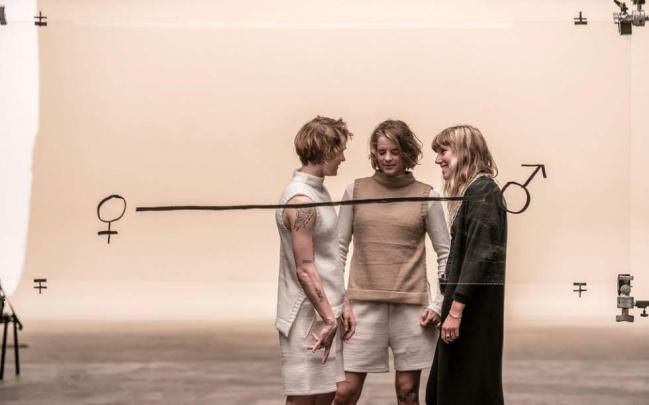 Sekse (geslacht)MGenderidentiteitMGenderexpressieMSeksuele voorkeurV= HeteromanSekse (geslacht)MVMVVVGenderidentiteitMVMVV+MV (momenteel)GenderexpressieMVMVV+MV (momenteel)Seksuele voork.VV/MMVMV/M= Romantischaseksuele man, met als oriëntatie: vrouw (waarbij hij geen seks verlangt).=Biseksuelevrouw=Homo=Lesbisch=Fluïde vrouw die zich op dit moment V&M voelt en zich ook zo  wenst te uiten.= Fluïde vrouw met V&M als seksuele voorkeur. Sekse (geslacht)M→VGenderidentiteitV→VGenderexpressieV→VSeksuele voorkeurM→M= TransgenderTransitieproces=TransvrouwSekse (geslacht)MVMVVMGenderidentiteitM(→V)V(→M)M(→V)V(→M)V(→M)M(→V)GenderexpressieM(→V)V(→M)M(→V)V(→M)V(→M)M(→V)Seksuele voorkeurVMMVV/MV/M= Hetero-man (Drag queen)= Hetero-vrouw (Drag king)     = Homo(Drag queen) =Lesbienne(Drag king) = Biseksuelevrouw(Drag king)= Biseksueleman (Drag queen)